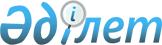 Қазақстан, Қорам, Масақ, Саймасай селолық округтеріндегі ұсақ малдарының сарып ауруын жою мақсатында шектеу қою туралы
					
			Күшін жойған
			
			
		
					Алматы облысы Еңбекшіқазақ ауданы әкімдігінің 2008 жылғы 25 шілдедегі N 2749 қаулысы. Алматы облысының Әділет департаменті Еңбешіқазақ ауданының әділет басқармасында 2008 жылы 5 қыркүйекте N 2-8-98 тіркелді. Күші жойылды - Алматы облысы Еңбекшіқазақ ауданы әкімдігінің 2008 жылғы 20 желтоқсандағы N 3567 қаулысымен      Ескерту. Күші жойылды - Алматы облысы Еңбекшіқазақ ауданы әкімдігінің 2008.12.20 N 3567 Қаулысымен

      Қазақстан Республикасы "Ветеринария туралы" Заңының 10-бабының 2-тармағы және Қазақстан Республикасының Ауыл шаруашылық Министрінің 2004 жылғы 5 қарашадағы N 632 "Адам және жануарлар үшін ортақ (бруцеллез) ауруларды алдын алу және күресу жөніндегі ветеринариялық-санитарлық және санитарлық-эпидемиологиялық Ережені бекіту туралы" бұйрығын басшылыққа ала отырып және Еңбекшіқазақ аудандық аумақтық инспекциясының мемлекеттік бас ветеринариялық инспекторының 2008 жылғы 30 маусымдағы N 8 ұсынысына сәйкес адамдарды сарып ауруынан қорғау мақсатында аудан әкімдігі ҚАУЛЫ ЕТЕДІ:

      

 1. Қазақстан, Қорам, Масақ, Саймасай селолық округтеріндегі жеке ұсақ малдарының сарып ауруын жою мақсатында шектеу қойылсын.

      

 2. Сарып ауруын жою жөніндегі ветеринариялық-санитарлық іс-шаралар жоспары қосымшаға сәйкес бекітілсін.

      

 3. Аудандық мемлекеттік санитарлық-эпидемиологиялық қадағалау басқармасы Қазақстан, Қорам, Масақ, Саймасай селолық округтерінің тұрғындары арасында санитарлық-эпидемиологиялық ағарту жұмыстарын күшейтіп, сарып ауруы тіркелген ошақтарда және ол округтегі ауыл тұрғындарынан сарып ауруына қан алу жұмыстары жүргізіліп үнемі бақылауға алынсын.

      

 4. Қазақстан, Қорам, Масақ, Саймасай селолық округтерінің ветеринариялық инспекторы малдардың қозғалысын және бекітілген іс-шаралар жоспарының орындалуын қадағалау жұмыстарын қатаң түрде жүргізсін.

      

 5. Осы қаулының орындалуын бақылау аудан әкімінің орынбасары Бөлтірік Аусадықұлы Жақыповқа жүктелсін.

      

 6. Осы қаулы алғашқы ресми жарияланғаннан кейін күнтізбелік он күн өткен соң қолданысқа енгізіледі.      Аудан әкімі                                Ә. Тойбаев

Еңбекшіқазақ ауданы әкімдігінің

2008 жылғы 25 шілдедегі

N 2749 қаулысына

қосымша Қазақстан, Қорам, Масақ, Саймасай селолық округіндегі малдары сарып ауруымен ауырғанына байланысты орындалатын ветеринариялық-санитарлық іс-шаралардың

ЖОСПАРЫ      Аудандық ауыл шаруашылық

      бөлімінің бастығы                          Б. М. Бименов      Аудандық аумақтық инспекциясының

      бас мемлекеттік ветеринарлық

      инспекторы                                 М. Т. Мұстафаев
					© 2012. Қазақстан Республикасы Әділет министрлігінің «Қазақстан Республикасының Заңнама және құқықтық ақпарат институты» ШЖҚ РМК
				NВетеринарлық-

санитарлық

шараларОрындау

мерзіміОрындаушыКімнің

бақылауында1Қолайсыз ошаққа

аудандық әкімдігі

тарапынан шектеу

қоюүнеміАудандық

ауылшаруашылық

бөліміАудандық ауыл-

шаруашылық

бөлімінің

бастығы2Ауру шыққан

қораны

эпизоотиялық-

эпидемиялогиялық

тексеру актісін

шығаруүнеміКомиссия

құрамыАудандық

аумақтық

инспекциясының

бас мал дәрігер

инспекторы3Ауру малды шұғыл

түрде бөлу тиісүнеміМал иесіСелолық округтің

вет. инспекторы4Ауру малды алу

және жоюүнемікомиссия

құрамы және

Республикалық

мемлекеттік

қазыналық

кәсіпорын

"Республикалық

эпизоотияға

қарсы күрес

отряды"Аудандық

ауылшаруашылық

бөлімінің

бастығы5Мал тұрған қораны

тазалап, көң мен

қиды далаға бір

жерге үйіп

шығарылуы тиісүнеміМал иесіСелолық округтің

вет. инспекторы6Мал тұрған қораға

және сойылған

жерге

залалсыздандыру

жұмыстарын

жүргізуүнеміЛицензиялы мал

дәрігер, мал

иесі, РМҚК

"РЭО"Селолық округтің

вет. инспекторы7Қалған малдан

2 рет қатарынан

15-30 күнде

қан алуүнеміЛицензиялы мал

дәрігер, мал

иесі, РМҚК

"РЭО"Селолық округтің

вет. инспекторы8Екі рет таза

шыққан сау малды

3 айлық тәртіптің

бақылауға алу

немесе әр 45

күнде тағы 2 рет

қан алуүнеміЛицензиялы мал

дәрігер, мал

иесі, РМҚК

"РЭО"Селолық округтің

вет.инспекторы9Ауру ошақта

қорытынды

залалсыздандыру

жұмыстарын

жүргізу, басқа

мал ауырмасаүнеміЛицензиялы мал

дәрігер, мал

иесі, РМҚК

"РЭО"Селолық округтің

вет.инспекторы10Қолайсыз ошақтан

аудандық әкімдігі

тарапынан шектеу

алу туралы шешіміүнеміАудандық

ауылшаруашылық

бөліміАудандық

ауылшаруашылық

бөлімінің бастығы11Адамды сарып

ауруынан қорғау

шаралары және

жеке бастың

гигиеналық

талаптары:111) Арнайы киімі

және аяқ киімі

болу керек;үнеміМал иесіСелолық округтің

вет.инспекторы112) Қолжуғыш,

сүлгі, сабын,

1-көмек

көрсететін

аптечка;үнеміМал иесіСелолық округтің

вет.инспекторы113) Кір киімді

салатын, жуатын

ыдыс болу тиіс;үнеміМал иесіСелолық округтің

вет.инспекторы114) Үш тастаған

қозыларды,

бұзауларды

жинайтын ыдыс

және көметін

арнайы шұңқырүнеміМал иесіСелолық округтің

вет.инспекторы115) Құрал-сайман,

залалсыздандыру

препараттары

болуы тиіс;үнеміМал иесіСелолық округтің

вет.инспекторы116) Сарып

ауруына

тексерілмеген

адамды мал

күтіміне жібермеуүнеміМал иесіСелолық

дәрігерлік

амбулаториясының

дәрігері